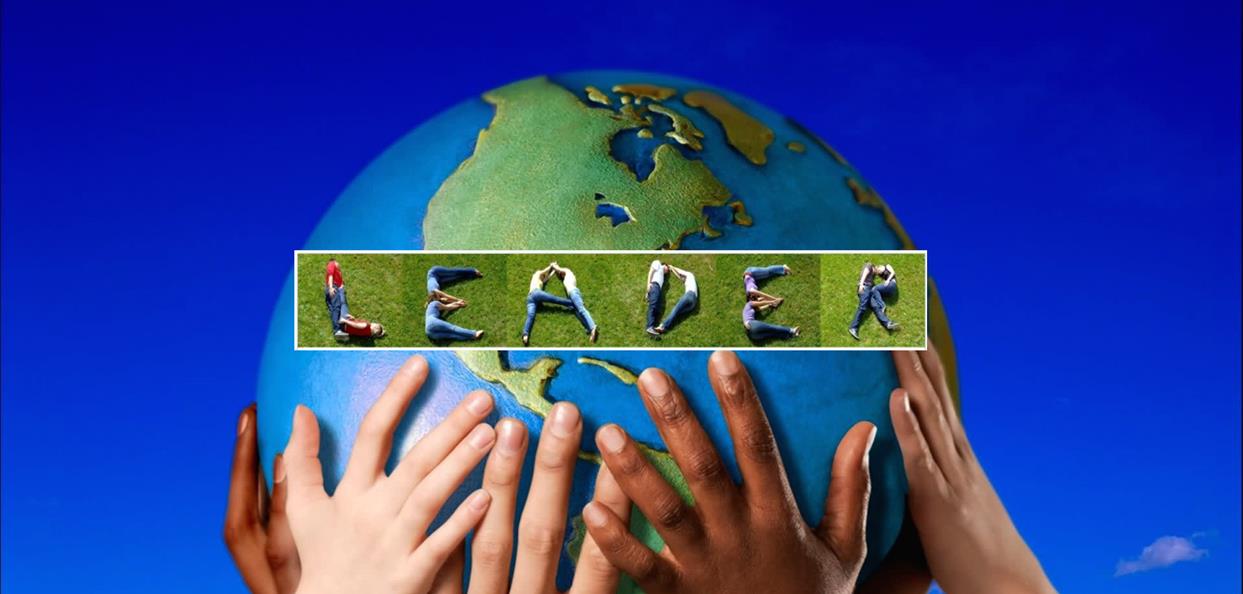 ALLEGATO 4DICHIARAZIONE SOSTITUTIVA PER LA CONCESSIONE DI AIUTI IN «DE MINIMIS» PSR BASILICATA 2014-2020 MISURA 19
SVILUPPO LOCALE DI TIPO PARTECIPATIVO - SLTP LEADERDICHIARAZIONE SOSTITUTIVA PER LA CONCESSIONE DI AIUTI IN «DE MINIMIS»Ai sensi dell'art. 47 del decreto del Presidente della Repubblica 28 dicembre 2000, n. 445 (Testo unico delle disposizioni legislative e regolamentari in materia di documentazione amministrativa)Dichiarazione per soggetto di diritto privatoIl sottoscritto:(Il Titolare/ legale rappresentante dell'impresa)In qualità di titolare/legale rappresentante dell’operatore economico:CONSAPEVOLE delle responsabilità anche penali assunte in caso di rilascio di dichiarazioni mendaci, formazione di atti falsi e loro uso, e della conseguente decadenza dai benefici concessi sulla base di una dichiarazione non veritiera, ai sensi degli articoli 75 e 76 del decreto del Presidente della Repubblica 28 dicembre 2000, n. 445DICHIARAChe l’esercizio finanziario (anno fiscale) dell’impresa/soggetto di diritto privato rappresentata inizia il ___________ e termina il _________;   Che all’impresa rappresentata NON E’ STATO CONCESSO nell’esercizio finanziario corrente e nei due esercizi finanziari precedenti alcun aiuto «de minimis».   Che all’impresa rappresentata SONO STATI CONCESSI nell’esercizio finanziario corrente e nei due esercizi amministrativa), finanziari precedenti i seguenti aiuti «de minimis»:Località e data      In fede (Il titolare/legale rappresentante) Si allega fotocopia del documento di riconoscimento in corso di validitàGAL Lucania interiore S.r.l.SSLMontagna materana Val d’AgriMisura19 - SVILUPPO LOCALE TIPO PARTECIPATIVO - SLTP LEADER SottomisuraBando 19.2.B.1.1.1 Investimenti materiali per servizi agro meccanici Bando/operazione Bando 19.2.B.1.1.1 Investimenti materiali per servizi agro meccaniciNome e cognome:Nata/o il:Nel Comune di:Prov:Comune di residenza:Via:CAP:Prov:Ditta individuale/Ragione sociale: Forma giuridica:Indirizzo Sede legale:Iscrizione CCIAA:Codice fiscale:CUAA:Ente concedente Riferimento normativo/amministrativo che prevede l’agevolazione Data provvedimentoNumero provvedimento Reg. UE de minimisConcesso Importo dell’aiuto de minimisEffettivo